Не забывайте выполнять зарядку! Комплекс упражнений выполнять после разминки 2-3 раза в неделю:3 подхода по 20-30 приседаний 3 подхода по 10-30 отжиманий3 подхода по 15-25 пресс3 подхода планка 1,5-2 минуты. Равновесие на 1 ноге с имитацией броска в кольцо. 10 бросков стоя на правой ноге, 10 бросков стоя на левой ноге.Жонглирование 1, 2, 3 комками из бумаги, перед собой, вокруг туловища, по восьмерке между ног и т. д.Стойка баскетболиста от 1 до 3 минут. Упражнение стульчик. Спина касается стены, ноги согнуты в коленях под углом 90 градусов, руки держат мяч или выполняют бросок. Растяжка.Расписание тренировок и задание к ним представлено ниже в таблице.NДатаКол-во часовТема занятияДомашнее задание к следующему занятию106.04.20201Смешанная защита. Дистанционное занятие.Ознакомиться с материалом, подчеркнуть для себя полезную информацию https://sportyfi.ru/basketbol/tehnika/zashchita/206.04.20201Смешанная защита. Дистанционное занятие.Ознакомиться с материалом, подчеркнуть для себя полезную информацию https://sportyfi.ru/basketbol/tehnika/zashchita/311.04.20201Зонная защита. Прессинг. Смешанная защита. Дистанционное занятие.Просмотреть материал про зонную защиту и как её разбить https://www.sports.ru/tribuna/blogs/nbalive/2408544.html411.04.20201Зонная защита. Прессинг. Смешанная защита. Дистанционное занятие.Просмотреть материал про зонную защиту и как её разбить https://www.sports.ru/tribuna/blogs/nbalive/2408544.html513.04.20201Личная защита. Позиционное нападение. Прессинг. Смешанная защита. Дистанционное занятие.Прессинг. Что это? С ем его едят? https://hoops.com.ua/team/20-basketball-pressing613.04.20201Личная защита. Позиционное нападение. Прессинг. Смешанная защита. Дистанционное занятие.Прессинг. Что это? С ем его едят? https://hoops.com.ua/team/20-basketball-pressing718.04.20201Зонная защита. Позиционное нападение. Прессинг. Смешанная защита. Дистанционное занятие.Посмотреть фильм "Движение вверх". 818.04.20201Зонная защита. Позиционное нападение. Прессинг. Смешанная защита. Дистанционное занятие.На основе, каких событий снят фильм?920.04.20201Зонная защита. Позиционное нападение. Прессинг. Смешанная защита. Дистанционное занятие.Пройти тест.  https://onlinetestpad.com/ru/test/84362-basketbol-test-1-bmv1020.04.20201Зонная защита. Позиционное нападение. Прессинг. Смешанная защита. Дистанционное занятие.Полезны ли нормы ГТО в баскетболе?1125.04.20201Нормы ГТО. Дистанционное занятие.Посмотреть товарищескую игру мужской сборной России по баскетболу против Грузииhttps://www.youtube.com/watch?v=bUNzu8PwIJE1225.04.20201Нормы ГТО. Дистанционное занятие.Ответить на вопросы:Назовите игрока, родом из Архангельской области?Зачем проводятся товарищеские игры?1327.04.20201Просмотр видеоматериалов. Обсуждение. Дистанционное занятие.Отработать  два шага бросок. Вместо мяча можно использовать комок бумаги. 1427.04.20201Просмотр видеоматериалов. Обсуждение. Дистанционное занятие.Используя подручные материалы, сделать кольцо и мяч из бумаги. Выполнить 15 попаданий лежа, сидя, стоя. Расстояние до кольца произвольное. Следить за техникой.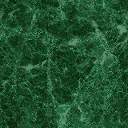 